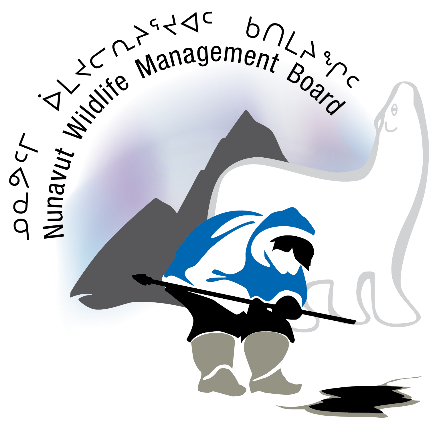 ᑐᓴᕐᑎᑦᑎᔾᔪᑎᑦ ᓄᓇᕗᒻᒥ ᐆᒪᔪᓕᕆᔨᕐᔪᐊᑦ ᑲᑎᒪᔨᖏ ᓵᖓᖃᑎᒌᒡᓗᑎᒃ ᐃᓄᓕᒫᓂᒃ ᓈᓚᒡᓗᑎᒃᑐᓴᕐᑎᑦᑎᔾᔪᑎᕗᑦ ᑎᓯᐱᕆ 13, 2019 ᑖᒃᑯᐊ ᓄᓇᕗᑦ ᐆᒪᔪᓕᕆᔨᕐᔪᐊᑦ ᑲᑎᒪᔨᖏᑦ ᐃᓱᒪᓕᐅᕆᓂᐊᖅᑐᑦ ᓵᖓᖃᑎᖃᕐᓗᑎᒃ ᖃᐃᑎᑦᑎᓯᒪᓗᑎᒃ ᐃᓄᓕᒫᓂᒃ ᓈᓚᒡᓗᑎᒃ ᐃᓱᒪᒋᔭᐅᖁᓪᓗᒋᑦ ᓄᓇᕗᑦ ᒐᕙᒪᒃᑯᑦ- ᐊᕙᑎᓕᕆᔨᒃᑯᑦ ᐱᓕᕆᕕᖓᑦᑕ ᑐᒃᓯᕋᐅᑖ ᓄᓇᕗᒻᒥ ᐆᒪᔪᓕᕆᔨᕐᔪᐊᑦ ᑲᑎᒪᔨᖏᓐᓄᑦ ᐃᓱᒪᓕᐅᕆᖁᓪᓗᒋᑦ ᒥᒃᖠᒋᐊᖅᑕᐅᖁᓪᓗᒋᑦ ᑐᒃᑐᑕᐅᔪᓐᓇᖅᑐᑦ ᕿᖓᐅᑉ ᑲᓇᖕᓇᖓᓂ ᑐᒃᑐᐃᑦ ᑕᒡᕙᖓᑦ 340 ᑕᒡᕗᖓ 107 ᐊᒻᒪᓗ ᐋᕿᒃᓯᓗᑎᒃ ᐊᖑᓇᓱᖕᓂᕐᒧᑦ ᒪᓕᒐᖃᕐᓗᑎᒃ ᑖᔅᓱᒧᖓ ᓈᓚᖕᓂᖃᕐᓗᑎᒃ ᑲᑎᒪᓛᖅᑐᑦ ᐃᓂᓕᐅᖅᓯᒪᕗᒍᑦ ᑕᐃᑲᓂ ᖁᕐᓗᖅᑑᖅ, ᓄᓇᕗᑦ ᑕᐃᑲᓂ ᖁᕐᓗᖅᑑᖅ ᐱᖕᖑᐊᕐᕕᖓᓂ ᒫᑦᓯ 2-ᒥᑦ 3-ᒧᑦ, 2020, ᐱᒋᐊᕐᓗᑎᒃ 9:00 ᐅᓪᓛᒃᑯᑦ ᑎᑭᓪᓗᒍ 5:00 ᐅᓐᓄᒃᑯᑦ ᖃᐅᑕᒫᑦ. ᐅᑯᐊ ᓄᓇᕗᒻᒥ ᐆᒪᔪᓕᕆᔨᕐᔪᐊᑦ ᑲᑎᒪᔨᖏᑦ ᑲᑎᒪᑎᑦᑎᔪᓐᓇᕐᒥᔪᑦ 7:00 ᐅᓐᓄᒃᑯᑦ ᑎᑭᓪᓗᒍ 9:00 ᐅᓐᓄᒃᑯᑦ ᐅᒡᕙᓘᓐᓃᑦ ᐊᑯᓂᐅᒃᑲᓐᓂᕈᓐᓇᖅᑐᑦ ᑎᑭᓪᓗᒍ ᐅᓪᓛᖓᓄᑦ ᒫᑦᓯ 4, 2020, ᑕᐃᒪᓐᓇᐅᔭᕆᐊᖃᕈᑦᑕ.ᑐᒃᓯᕋᐅᑎᑦ ᐊᒻᒪᓗ ᐊᓯᖏᑦ ᑎᑎᖃᑦ ᐊᑑᑎᖃᖅᑐᑦ ᑕᒡᕗᖓ ᓈᓚᖕᓂᕐᒧᑦ ᐊᑐᐃᓐᓇᐅᔪᑦ ᖃᕆᓴᐅᔭᒃᑯᑦ ᐃᓕᔪᓐᓇᖅᑐᑦ ᑕᐃᑲᖓᑦ ᓄᓇᕗᒻᒥ ᐆᒪᔪᓕᕆᔨᕐᔪᐊᑦ ᑲᑎᒪᔨᑦ ᖃᕆᓴᐅᔭᒃᑯᑦ ᑐᑭᓯᒋᐊᕐᕕᖓᓂ (www.nwmb.com), ᐅᒡᕙᓘᓐᓃᑦ ᐅᖃᖃᑎᒋᓗᒋᑦ ᓄᓇᕗᒻᒥ ᐆᒪᔪᓕᕆᔨᕐᔪᐊᑦ ᑲᑎᒪᔨᑦ ᑎᑎᕋᖅᓯᒪᔪᑦ ᐅᖃᓘᑎᖏᓪᓗ ᐊᑖᓂ ᑕᒡᕙᓂ ᑐᓴᕐᑎᑦᑎᔾᔪᑕᐅᔪᒥ.ᑎᑎᖃᓂᒃ ᑐᓂᓯᔭᕆᐊᖃᖅᐳᓯ: ᐅᑯᐊ ᓄᓇᕗᒻᒥ ᐆᒪᔪᓕᕆᔨᕐᔪᐊᑦ ᑲᑎᒪᔨᑦ ᐃᓇᑦᑎᕗᑦ ᖃᐃᖁᔨᕗᑦ ᐊᐅᓚᑦᓯᔨᓂᒃ ᐅᒡᕙᓘᓐᓃᑦ ᐃᓄᑐᐃᓐᓇᓂᒃ,  ᑖᒃᑯᐊᓗ ᐃᓚᒋᔭᐅᓗᑎᒃ ᐃᓄᑐᐃᓐᓇᐃᑦ, ᑎᑎᕋᕐᓗᒋᑦ ᑭᐅᓯᔾᔪᑎᑦ ᑐᓂᔭᐅᓗᑎᒃ ᐊᒻᒪᓗ ᐃᑲᔪᖅᓯᖅᑐᑦ ᑎᑎᖃᑦ ᐱᔾᔪᑎᒋᓪᓗᒍ ᑐᒃᓯᕋᐅᑎ ᑎᑭᐅᑎᓚᐅᓐᖏᓂᖓᓂ 5:00 ᐅᓐᓄᒃᑯᑦ ᐃᖃᓗᐃᑦ ᓯᕿᖑᔭᖓᑦᑎᒍᑦ ᕕᕗᐊᕆ 14, 2020. ᑭᓯᐊᓂ ᐱᔾᔪᑎᖃᑦᑎᐊᖅᐸᑕ ᑎᑎᕋᖅᓯᒪᓗᑎᒃ ᑭᖑᕙᖅᓯᒪᒐᓗᐊᕐᓗᑎᒃ ᑐᓂᓯᔪᓐᓇᖅᑐᑦ ᑲᑎᒪᔨᓄᑦ,  ᐅᑯᐊ ᓄᓇᕗᒻᒥ ᐆᒪᔪᓕᕆᔨᕐᔪᐊᑦ ᑲᑎᒪᔨᑦ ᐃᓱᒪᓕᐅᕈᑎᒋᓂᐊᓐᖏᑕᖏᑦ ᑎᑎᖃᑦ ᑕᒡᕗᖓ ᓈᓚᖕᓂᕐᒧᑦ ᑐᓂᔭᐅᓯᒪᔪᑦ ᑭᖑᕙᖅᓯᒪᒃᐸᑕᒃ. ᐅᑯᐊ ᓄᓇᕗᒻᒥ ᐆᒪᔪᓕᕆᔨᕐᔪᐊᑦ ᑲᑎᒪᔨᑦ ᐃᓄᓕᒫᓄᑦ ᐊᑐᐃᓐᓇᐅᑎᓐᓂᐊᖅᑕᖏᑦ ᑕᒪᕐᒥᒃ ᑎᑎᖃᑦ ᑐᓂᔭᐅᔪᑦ, ᐊᑑᑎᖃᖅᑐᒥᒃ ᒪᓕᒃᓯᒪᓂᐊᖅᑐᑦ ᑲᖑᓇᖅᑐᓕᕆᓂᕐᒧᑦ ᒪᓕᒐᕐᓂᒃ. ᐃᒪᓐᓇ ᑐᓴᒐᒃᓴᑲᓐᓂᕐᓂᒃ ᐱᔪᒪᒍᕕᑦ: ᑐᑭᓯᑎᑕᐅᑲᓐᓂᕈᒪᓗᑎᑦ ᐱᔾᔪᑎᒋᓪᓗᒍ ᑎᑎᕋᓕᕆᓂᖅ ᑐᓂᓯᓂᕐᒧᑦ ᐅᒡᕙᓘᓐᓃᑦ ᑎᒍᓯᓂᕐᒧᑦ, ᐅᒡᕙᓘᓐᓃᑦ ᒪᓕᒋᐊᓕᑦ ᐊᑑᑎᖃᖅᑐᑦ ᑕᐃᑲᓃᑎᓪᓗᑎᑦ ᐃᓄᓕᒫᓂ ᓈᓚᒃᑎᓪᓗᒋᑦ, ᐊᑏ ᐅᖃᖃᑎᒋᓗᒋᑦ ᓄᓇᕗᒻᒥ ᐆᒪᔪᓕᕆᔨᕐᔪᐊᑦ ᑲᑎᒪᔨᖏᑦ:ᓄᓇᕗᒻᒥ ᐆᒪᔪᓕᕆᔨᕐᔪᐊᑦ ᑲᑎᒪᔨᖏᑦᑎᑎᖃᑯᕕᒃ 1379, ᐃᖃᓗᐃᑦ, ᓄᓇᕗᑦ X0A 0H0 ᐅᖃᓘᑖ: (867) 975-7300ᓱᒃᑲᔪᒃᑯᑦ: (888) 421-9832ᖃᕆᓴᐅᔭᒃᑯᑦ: receptionist@nwmb.com ᖃᕆᓴᐅᔭᕐᕕᖓ: www.nwmb.com